Объявления на информационных стендах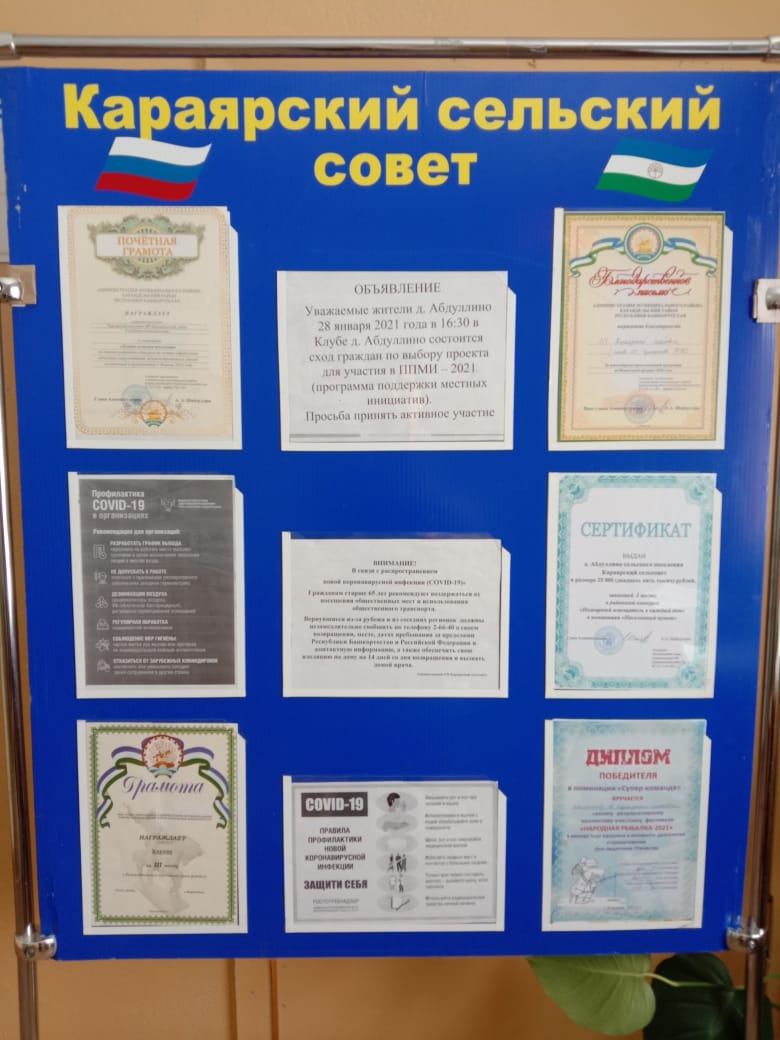 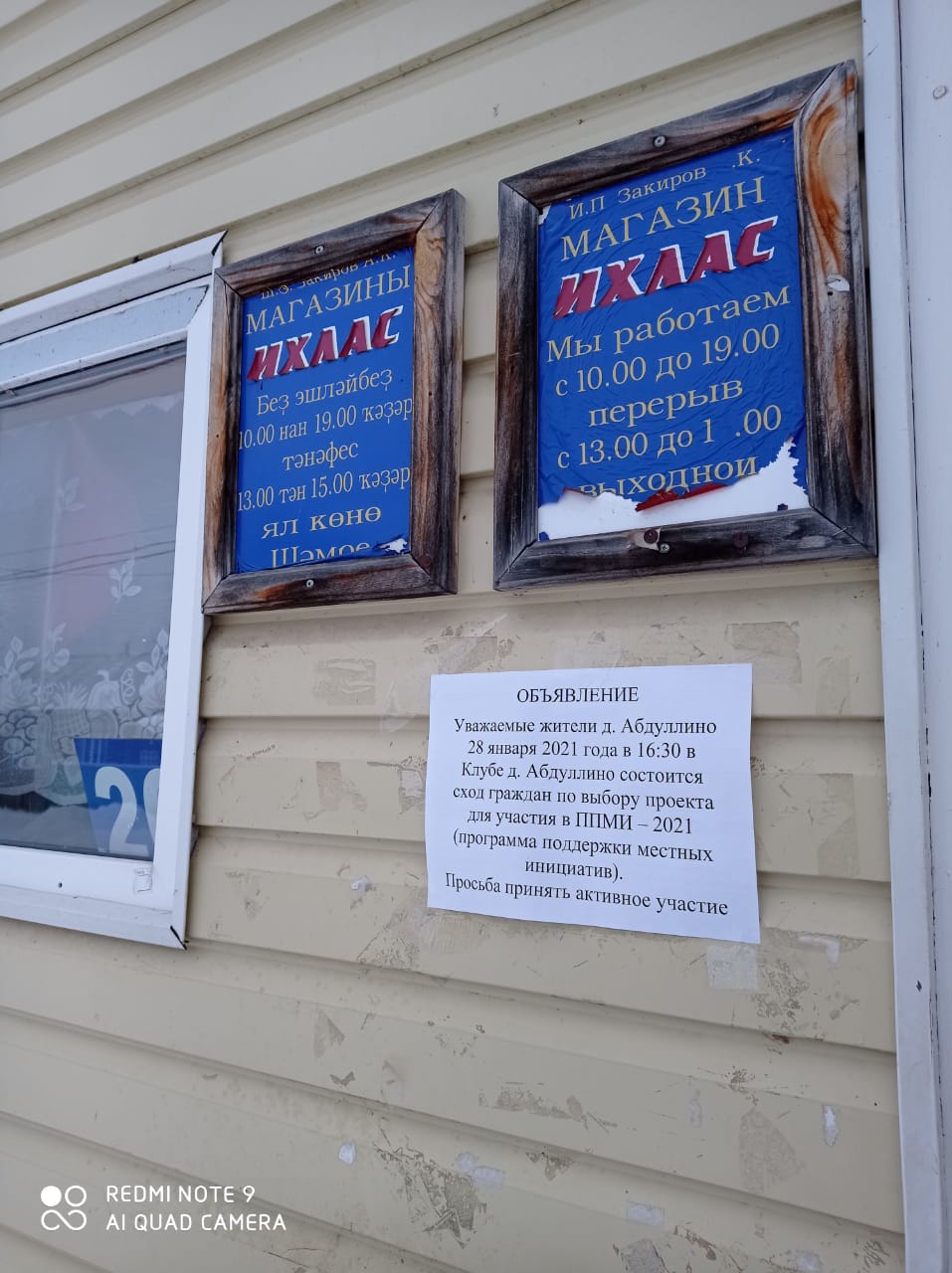 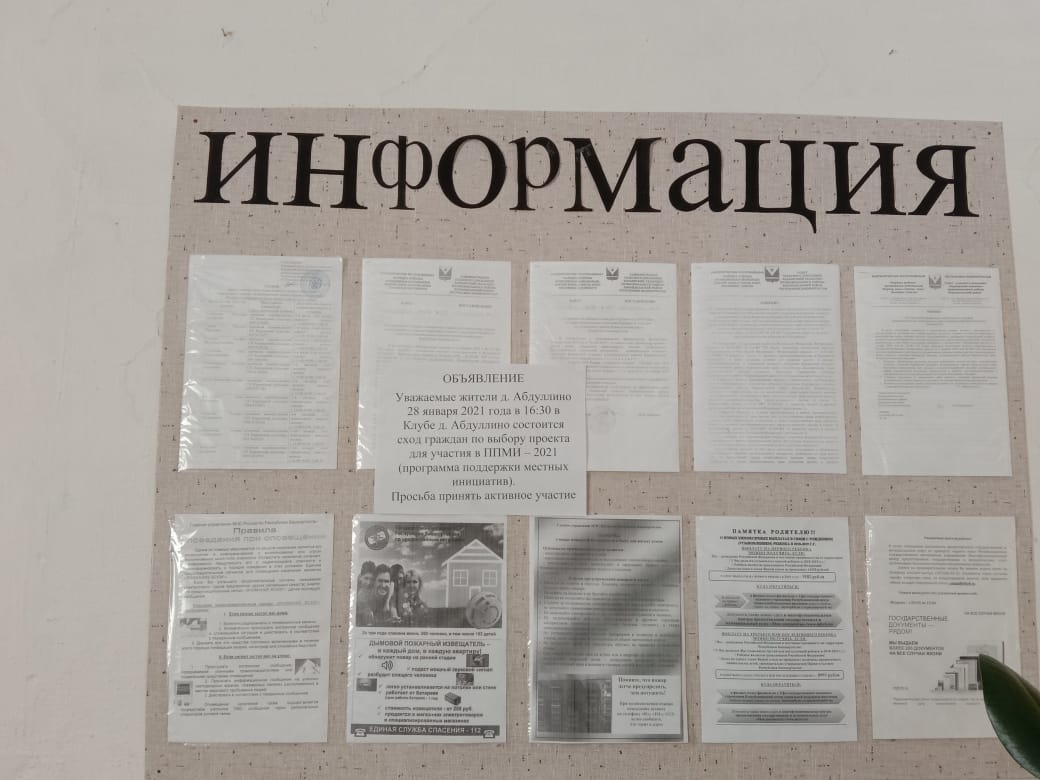 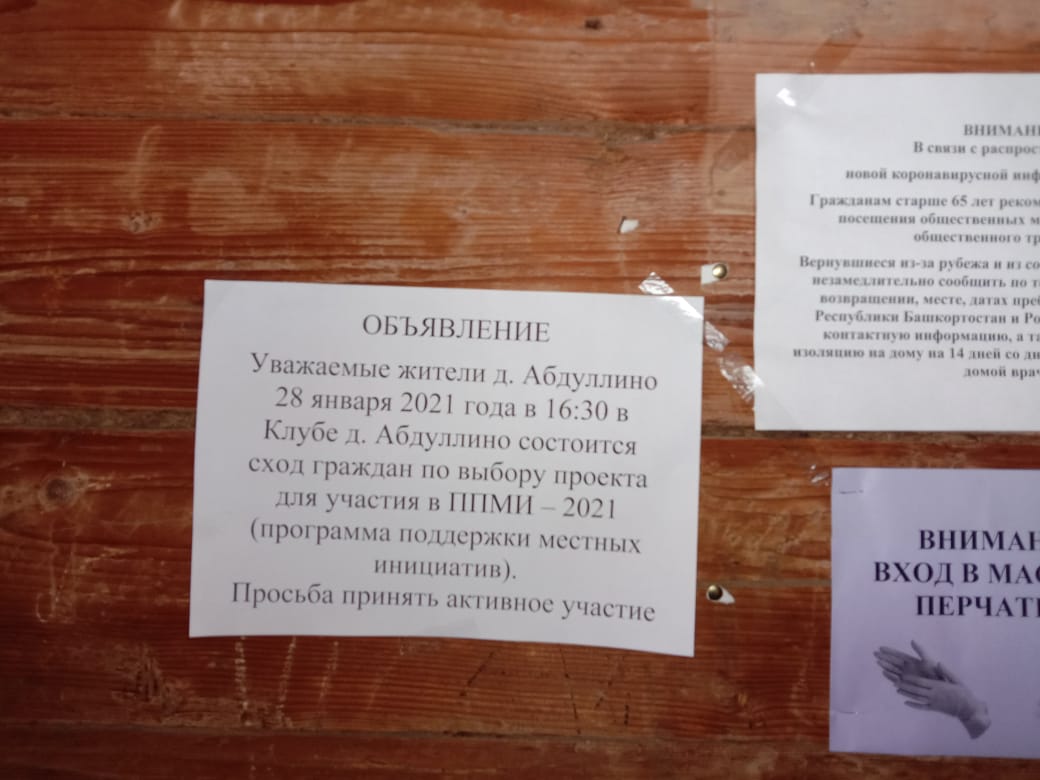 